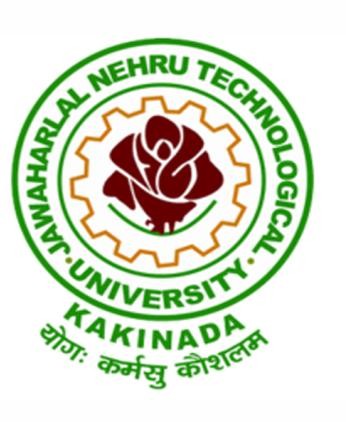 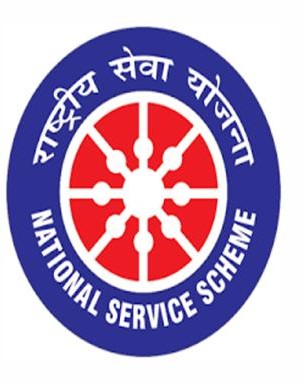 FREE MEDICAL CAMP01/10/2019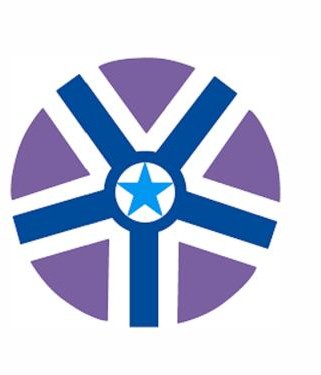 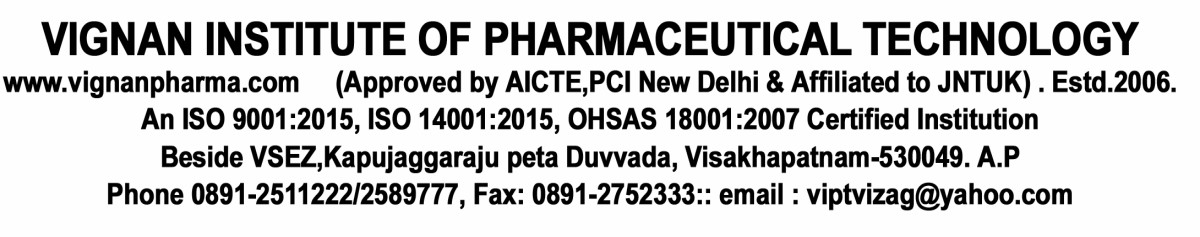    VIGNAN INSTITUTE OF PHARMACEUTICAL TECHNOLOGY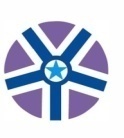 www.vignanpharma.com     (Approved by AICTE,PCI New Delhi & Affiliated to JNTUK) . Estd.2006.An ISO 9001:2015, ISO 14001:2015, OHSAS 18001:2007 Certified InstitutionBeside VSEZ,Kapujaggaraju peta Duvvada, Visakhapatnam-530049. A.PPhone 0891-2511222/2589777, Fax: 0891-2752333:: email : viptvizag@gmail.comNOTICE                                                                                                                        Date: 24/09/2019NSS unit of Vignan Institute of Pharmaceutical Technology going to organize free medical camp at Narava on 01/10/2019 in association with Rotaract Club. Nearly 48 NSS volunteers and faculty members are participating in this event.Services Offered in Medical Camp are:Basic health checkups Blood PressureBody Mass Index (BMI)Lab testsBlood glucose Haemoglobin level RBC levelEye Check-up and Free Cataract Surgeries to Poor PeopleIn association with KIMS ICON Hospital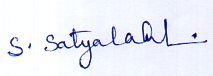 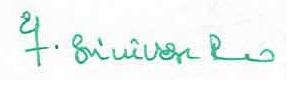 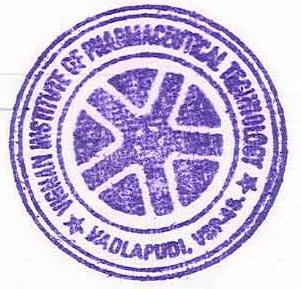 NSS Coordinator                                                                                                     Principal 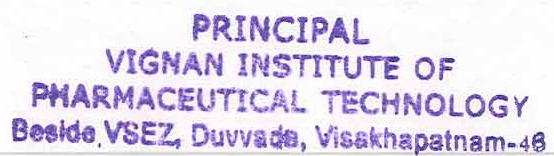    VIGNAN INSTITUTE OF PHARMACEUTICAL TECHNOLOGYwww.vignanpharma.com     (Approved by AICTE,PCI New Delhi & Affiliated to JNTUK) . Estd.2006.An ISO 9001:2015, ISO 14001:2015, OHSAS 18001:2007 Certified InstitutionBeside VSEZ,Kapujaggaraju peta Duvvada, Visakhapatnam-530049. A.PPhone 0891-2511222/2589777, Fax: 0891-2752333:: email : viptvizag@gmail.comREPORT                                                                                                                        Date: 01/10/2019                       A medical camp was organized by the NSS unit of Vignan Institute of Pharmaceutical Technology in Narava on 01/10/2019 in association with Rotaract Club. Also organized dental and eye check-up to the villager in association with KIMS ICON Hospital.                      The program was a success. Nearly 250 of residents were offered services and corresponding medicines for free. Basic health checkups (BP, BMI) and lab tests like Blood glucose, Haemoglobin level, RBC levels etc were conducted to all the visitors.NSS Coordinator                                                                                                     Principal 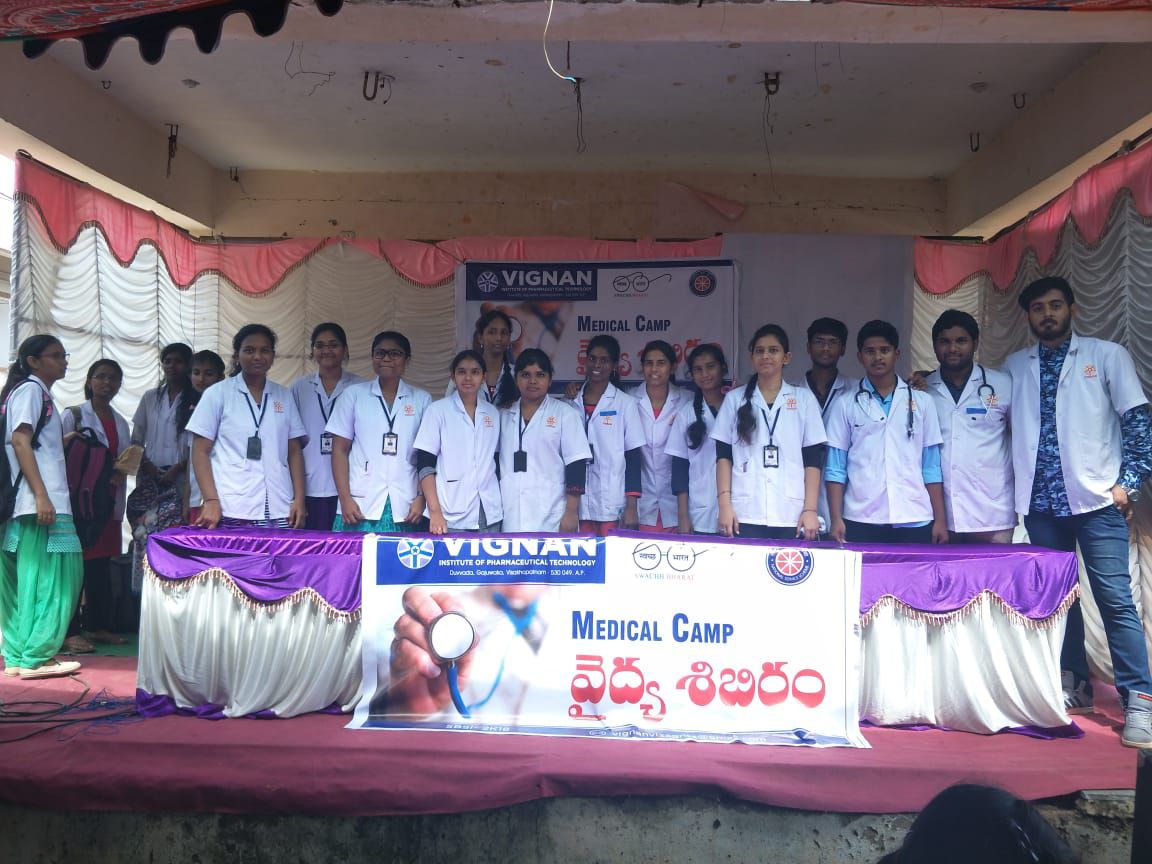 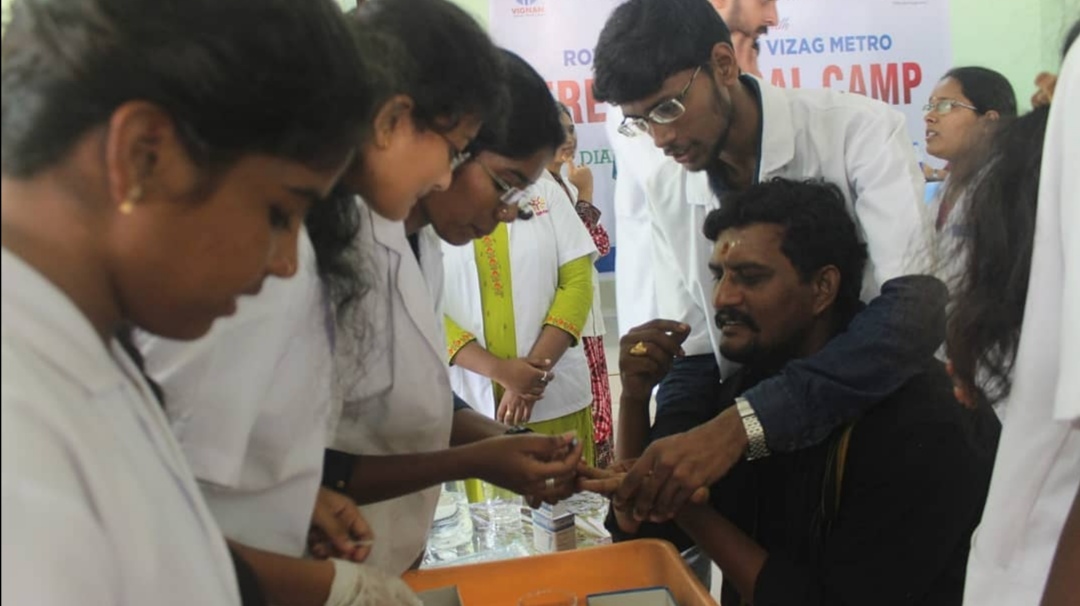 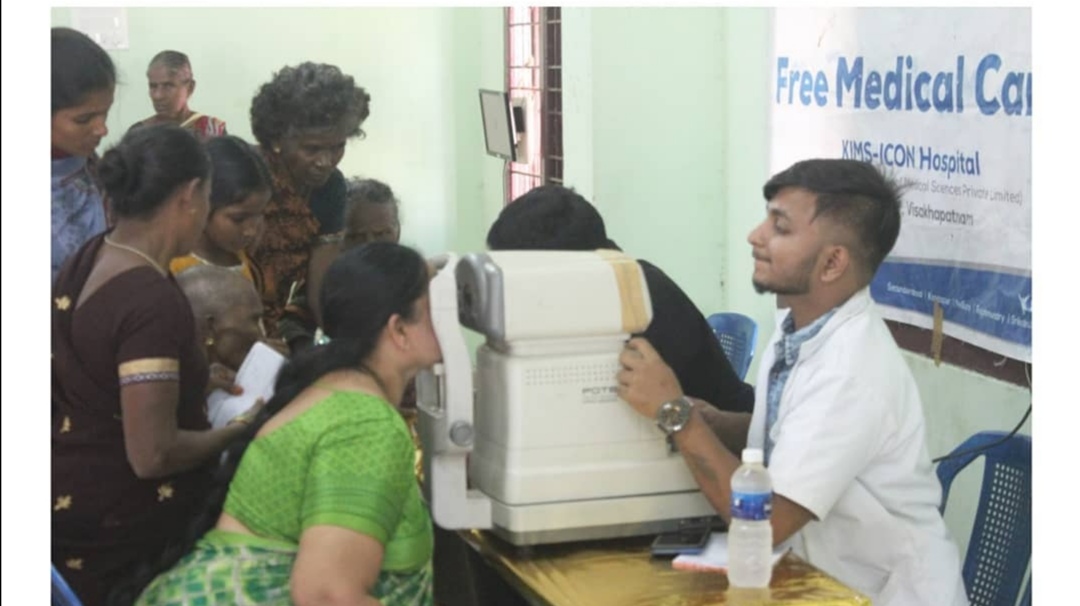 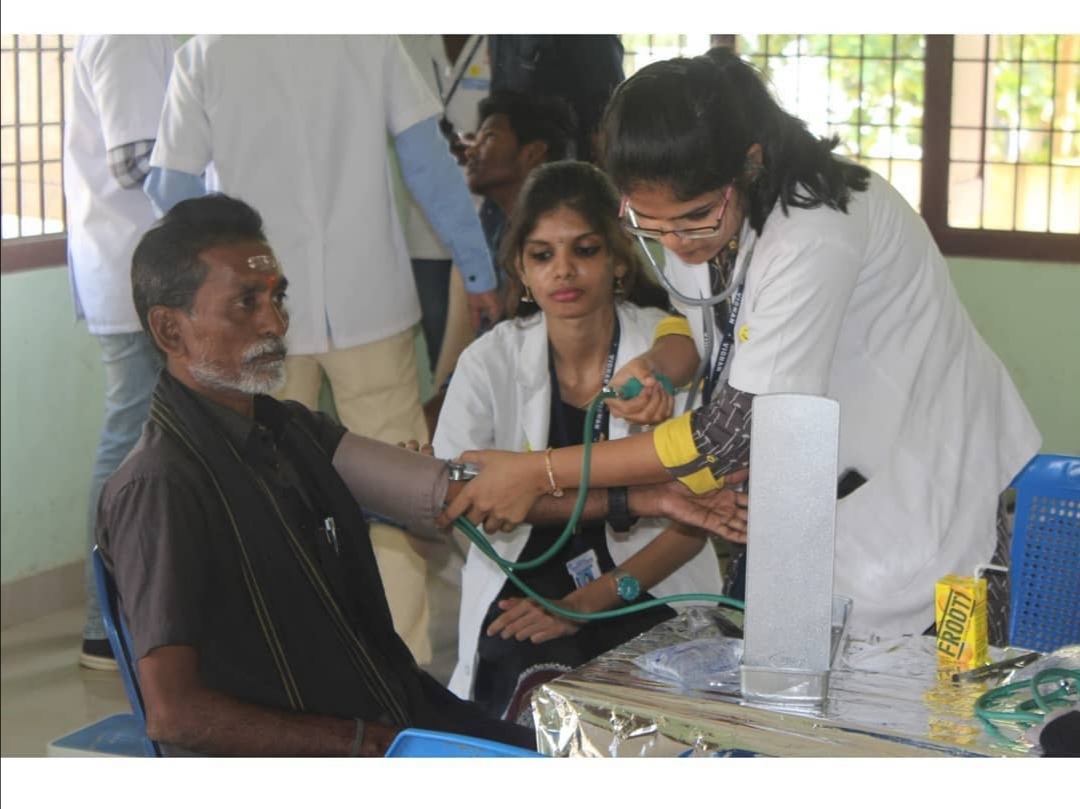 